Ponedeljek, 1. 4. 2020, pouk poteka po urnikuDelo lahko opraviš popolnoma sam. Počasi in zbrano preberi navodila pri vsakem predmetu. Potem se dela loti samostojno.MAT:Sestavi preprosto besedilno nalogo in jo zapiši v karico. Zapiši tudi račun in odgovor.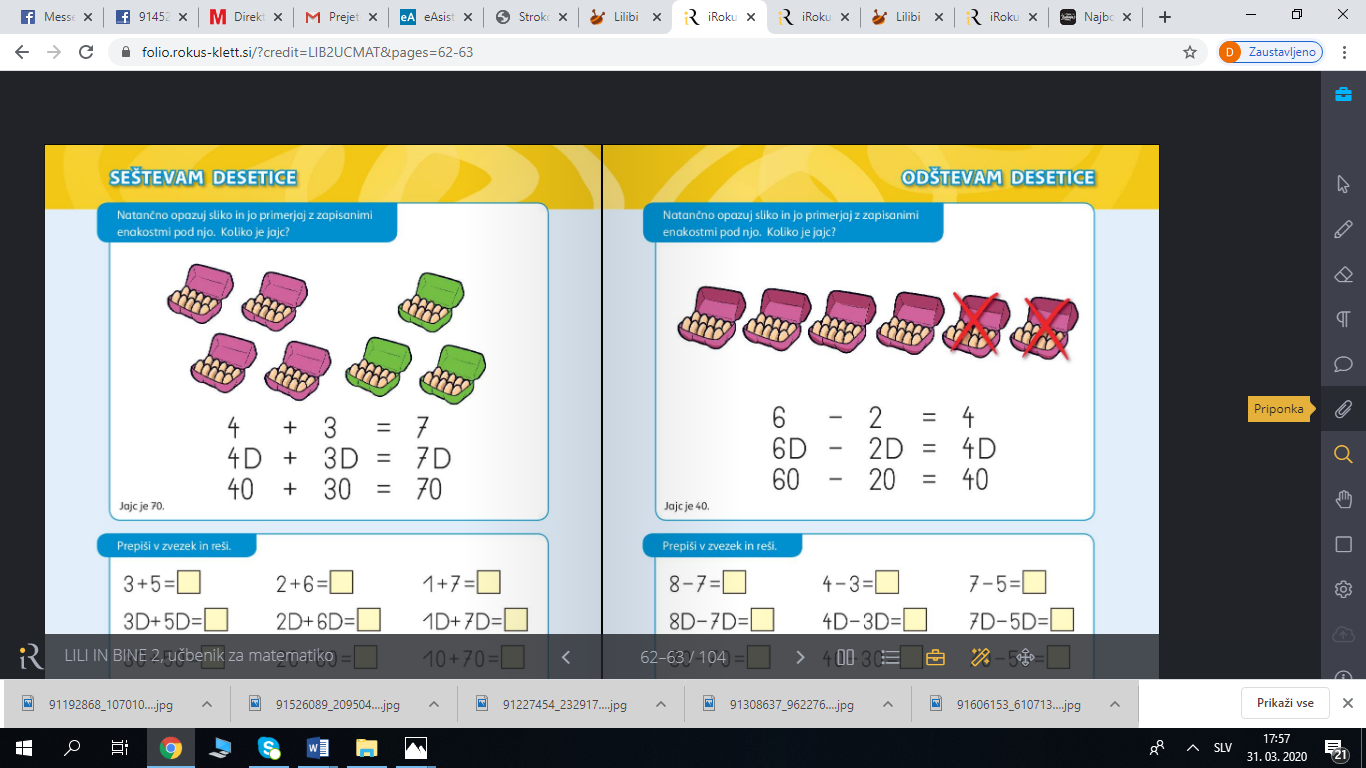 Račun: ____________________Odgovor: ____________________Sestavi preprosto besedilno nalogo in jo zapiši v karico. Zapiši tudi račun in odgovor.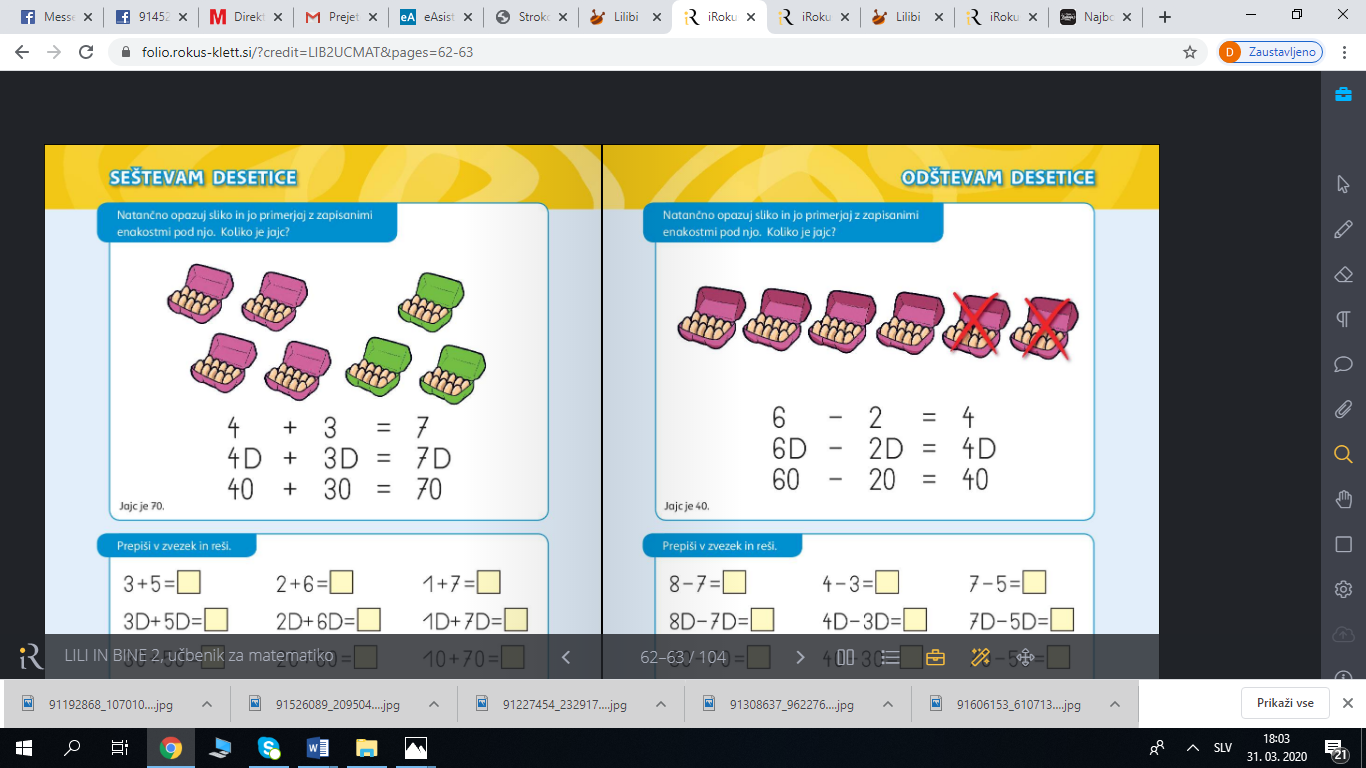 Račun: ____________________Odgovor: ____________________ŠPO:Skozi ves dan se posveti razgibavanju. Lahko skačeš (kolebnica), se plaziš (v sobi pod stoli, okrog sedežne ...), plešeš  ob glasbi YouTube, se žogaš zunaj …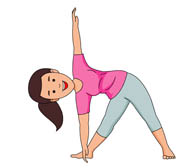 SLJ:V DZ, str. 26, 27 preberi besedilo z naslovom NAŠE PTICE.Preberi o vseh pticah.V zvezek z vmesno črto odgovori na tri vprašanja o kateri koli ptici želiš. IZBERI SAMO ENO.Kakšna je (kratek opis izbrane ptice)?Kje domuje, živi?S čim se hrani?Nariši jo.GUM: Nekaj krat zapoj pesmico Pleši, pleši črni kos, ustvari plesne korake ob pesmici in jo zapleši.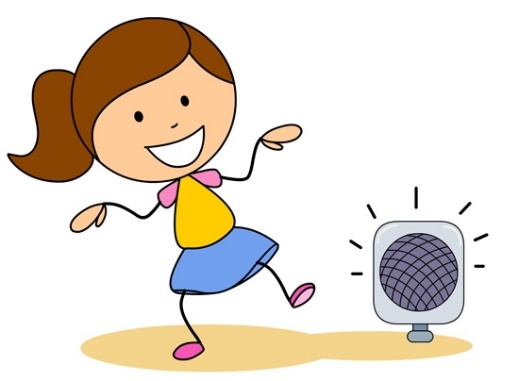 Delo, opravi počasi, med delom si odpočij. ŽELIM TI USPEŠEN DAN, PREDVSEM PA …BODI DOMA!!!Tvoja učiteljica.